Генеральный план с. Шаранмуниципального района Шаранский район Республики БашкортостанТом I.  Положения о территориальном
            планированииЗаказчик: Администрация муниципального района Шаранский район Республики БашкортостанГлава администрации: Самигуллин И.М.Договор: 7- кИсполнитель: ООО НИИ Земля и город (г. Нижний Новгород)Директор_______________________________________________________Комаров П.И.Начальник отдела _______________________________________________Черкасов Е.С.Главный архитектор _____________________________________________Клюйкова М.Э.	Главный инженер проекта ________________________________________Иванов Р.А.Инженер проекта ________________________________________________Вавилова М.Е.В подготовке проекта генерального плана с. Шаран муниципального района Шаранский район Республики Башкортостан также принимали участие иные организации и специалисты, которые были вовлечены в общую работу предоставлением консультаций, заключений и рекомендаций, участием в совещаниях, рабочих обсуждениях.СОДЕРЖАНИЕ ТОМА IЧАСТЬ 1. ПОЛОЖЕНИЯ О ТЕРРИТОРИАЛЬНОМ ПЛАНИРОВАНИИЧАСТЬ 2. КАРТЫ ТЕРРИТОРИАЛЬНОГО ПЛАНИРОВАНИЯЧАСТЬ 3.ДОПОЛНИТЕЛЬНЫЕ ПОЛОЖЕНИЯ О ТЕРРИТОРИАЛЬНОМ ПЛАНИРОВАНИИ (НЕ УТВЕРЖДАЕМАЯ ЧАСТЬ)ПРИЛОЖЕНИЯНастоящий муниципальный правовой акт — Генеральный план с.Шаран муниципального района Шаранский район Республики Башкортостан (далее — Генеральный план) — подготовлен на основании «Градостроительного кодекса Российской Федерации» от 29.12.2004 г. № 190-ФЗ., федерального закона от 06.10.2003 г. № 131-ФЗ.В соответствии с Градостроительным кодексом Российской Федерации настоящим Генеральным планом утверждены взаимосогласованные части:положения о территориальном планировании;карты территориального планирования.3. 	В положениях о территориальном планировании утверждены:цели и задачи территориального планирования;положения, касающиеся изменения границ территорий и земель;положения, касающиеся видов, назначения и наименования планируемых для размещения объектов капитального строительства местного значения рабочего поселка и мероприятия по развитию систем транспортного, инженерно-технического и социального обслуживания населения;характеристики зон с особыми условиями использования территории;параметры функциональных зон и сведения о размещении в них объектов капитального строительства.4.	В картах территориального планирования утверждены:функциональные зоны и параметры их планируемого развития;планируемое размещение тех объектов капитального строительства местного значения, для размещения которых статьей 49 Земельного кодекса Российской Федерации допускается резервирование земель и изъятие земельных участков для муниципальных нужд.5. 	Этапами реализации Генерального плана определены:первая очередь реализации — до конца 2017 года;расчетный срок реализации — с 2018 до конца 2037 года.6. 	В Генеральном плане даны предложения по территориальному планированию с. Шаран, реализация которых относится к полномочиям органов публичной власти других уровней. При подготовке, а также после утверждения Генерального плана органы местного самоуправления могут адресовать федеральным органам исполнительной власти, государственным органам исполнительной власти субъектов Российской Федерации предложения (в том числе о размещении объектов федерального и регионального значения).7.	Генеральным планом устанавливаются границы функциональных зон и размещение планируемых объектов капитального строительства местного (поселкового) значения.8.	Для определения показателей Генерального плана был выполнен прогнозный расчет численности населения, с учетом предложений по изменению границ населенных пунктов. Результат расчета приведен в таблице 1.1.Таблица 1.1Расчетная численность населения с. Шаран, чел. Генерального план разработан в соответствии со следующими техническими и нормативно-правовыми документами:ФЕДЕРАЛЬНЫЕ НОРМАТИВНО-ПРАВОВЫЕ АКТЫГрадостроительный кодекс Российской Федерации от 29.12.2004 г. №190 – ФЗ; Земельный кодекс Российской Федерации от 25.10.2001 г. № 136-ФЗ;Водный кодекс Российской Федерации от 03.06.2006 г. № 74-ФЗ;Лесной кодекс Российской Федерации от 04.12.2006 г. № 200-ФЗ;Федеральный закон от 24.12.2004 г. № 172-ФЗ «О порядке перевода земель и земельных участков из одной категории в другую»; Федеральный закон от 14 марта 1995 г. № 33-ФЗ «Об особо охраняемых природных территориях»; Федеральный закон от 23.02.1995 г. № 26-ФЗ «О природных лечебных ресурсах, лечебно-оздоровительных местностях и курортах»;Федеральный закон от 06.10.2003 г. № 131-ФЗ «Об общих принципах организации местного самоуправления в Российской Федерации»;Федеральный закон от 22.07.2008 г. № 123-ФЗ «Технический регламент о требованиях пожарной безопасности»;Федеральный закон от 24.06.1998 г. №89-ФЗ «Об отходах производства и потребления»;Федеральный закон от 25.06.2002 г. №73-ФЗ «Об объектах культурного наследия (памятниках истории и культуры) народов Российской Федерации»;Постановление Правительства РФ от 09.06.2006 г. № 363 «Об информационном обеспечении градостроительной деятельности»;Постановление Правительства РФ от 24.03.2007 г. № 178 «Об утверждении Положения о согласовании проектов схем территориального планирования субъектов РФ и проектов документов территориального планирования муниципальных образований»;Приказ Минрегиона РФ от 26.05.2011 г. № 244 «Об утверждении Методических рекомендаций по разработке проектов генеральных планов поселений и городских округов»;Приказ Минрегиона РФ от 30.08.2007 г. № 85 «Об утверждении документов по ведению информационной системы обеспечения градостроительной деятельности» (вместе с «Положением о системе классификации и кодирования, используемой при ведении книг, входящих в состав информационной системы обеспечения градостроительной деятельности», «Положением о порядке ведения книг, входящих в состав информационной системы обеспечения градостроительной  деятельности, и порядке присвоения регистрационных и идентификационных номеров»);РДС 35-201-99 «Порядок реализации требований доступности для инвалидов к объектам социальной инфраструктуры»;СанПиН 2.2.1/2.1.1.1200-03 «Санитарно-защитные зоны и санитарная классификация предприятий, сооружений и иных объектов», утвержден Постановлением Главного государственного санитарного врача РФ от 25.09.2007 г. № 74;СНиП 11-04-2003 «Инструкция о порядке разработки, согласования, экспертизы и утверждения градостроительной документации»;СНиП 2.06.15-85 «Инженерная защита территории от затопления и подтопления»;СП 42.13330.2011 «Градостроительство. Планировка и застройка городских и сельских поселений». Актуализированная редакция СНиП 2.07.01-89, утвержден Приказом Минрегиона РФ от 28.12.2010 г. № 820;МУНИЦИПАЛЬНЫЕ НОРМАТИВНО-ПРАВОВЫЕ АКТЫ:Устав сельского поселения Шаранский сельсовет муниципального района Шаранский район Республики Башкортостан, согласно решению Совета сельского поселения Шаранский сельсовет муниципального района Шаранский район Республики Башкортостан от 05.06.2009 г. № 216.Главная цель Генерального плана — цель долгосрочного территориального планирования на перспективу: обеспечение условий для поступательного устойчивого развития рабочего поселка, которое заключается:в максимальном использовании культурного, ресурсного, пространственного и человеческого потенциала во имя благополучия всех граждан при соблюдении баланса интересов и справедливости, на основе активного взаимодействия органов власти, населения, инвесторов, застройщиков в соответствии с принципами функционирования гражданского общества;в сохранении и бережном использовании исторического и природного наследия территории;в последовательной реализации мероприятий Генерального плана на основе установленных целевых показателей как обязательств и ориентиров для достижения на различных этапах и регулярного публичного предъявления результатов реализации планов, показывающих реальную динамику приближения к установленным целевым показателям Генерального плана.1.	Совершенствование системы транспортной инфраструктуры общего пользования и системы общественного транспорта. Создание единого транспортного каркаса со смежными территориями, как в Республике Башкортостан, так и с прилегающими субъектами Федерации. Разделение структуры автомобильных дорог на дороги различных категорий.2.	Модернизация систем инженерного обеспечения территорий, предусматривающая дифференцированный подход к технологическим схемам развития систем инженерной инфраструктуры на различных территориях. 3.	Выделение и «закрепление» инфраструктурного и природного каркаса территории. 4.	Выделение границ территорий историко-культурного наследия и природного комплекса. 5.	Установление границ зон с особыми условиями развития территорий. 6.	Сохранение необходимых территорий для сельскохозяйственного производства, хранения и первичной переработки сельскохозяйственной продукции. Таблица 1.2Показатели генерального планаТаблица 2.1Изменение границТаблица 2.2Планируемые мероприятияОбращение с отходамиДля обеспечения экологического и санитарно-эпидемиологического благополучия населения и охраны окружающей среды проектом предлагается:- разработка и утверждение схемы санитарной очистки территории населенных пунктов;- ликвидация несанкционированных свалок, с последующим проведением рекультивации территории; расчистка захламленных участков территории; - сбор и транспортировку ТБО предусмотреть системой несменяемых мусоросборников;- для сбора отходов использовать стандартные контейнеры небольшого объема; - не допускать накопления на проектируемой территории мусора и других видов отходов в количестве, превышающем предельную вместимость мест их временного хранения;- передачу опасных отходов на переработку или утилизацию осуществлять только по договорам со специализированными предприятиями, имеющими лицензии на осуществление данного вида деятельности в соответствии с Федеральным Законом «О лицензировании отдельных видов деятельности» №128-ФЗ от 08.08.01 г.;- внедрение системы раздельного сбора ценных компонентов ТБО (бумага, стекло, текстиль, пищевые отходы, пластик и т.д.);- организация планово-поквартальной системы санитарной очистки населенных пунктов;- организация уборки территорий населенных пунктов от мусора, смета, снега.Таблица 2.3 Параметры функциональных зон различного назначения и сведения о размещенных в них объектах капитального строительстваТаблица 4.1Планируемые мероприятия по развитию объектов федерального, регионального и местного значения.ПРИЛОЖЕНИЯПРИЛОЖЕНИЕ 2 Профили улиц и дорог рабочего поселка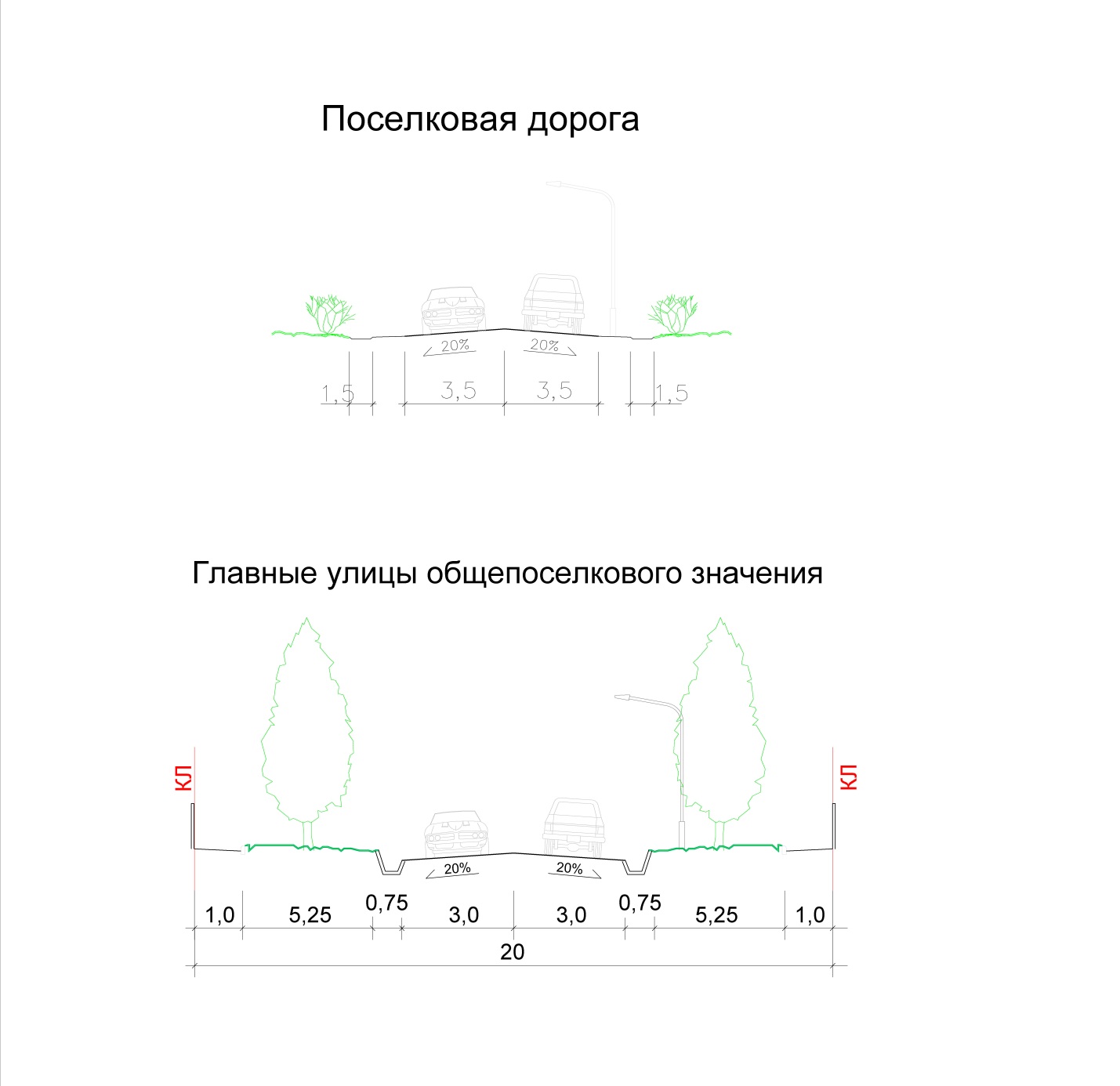 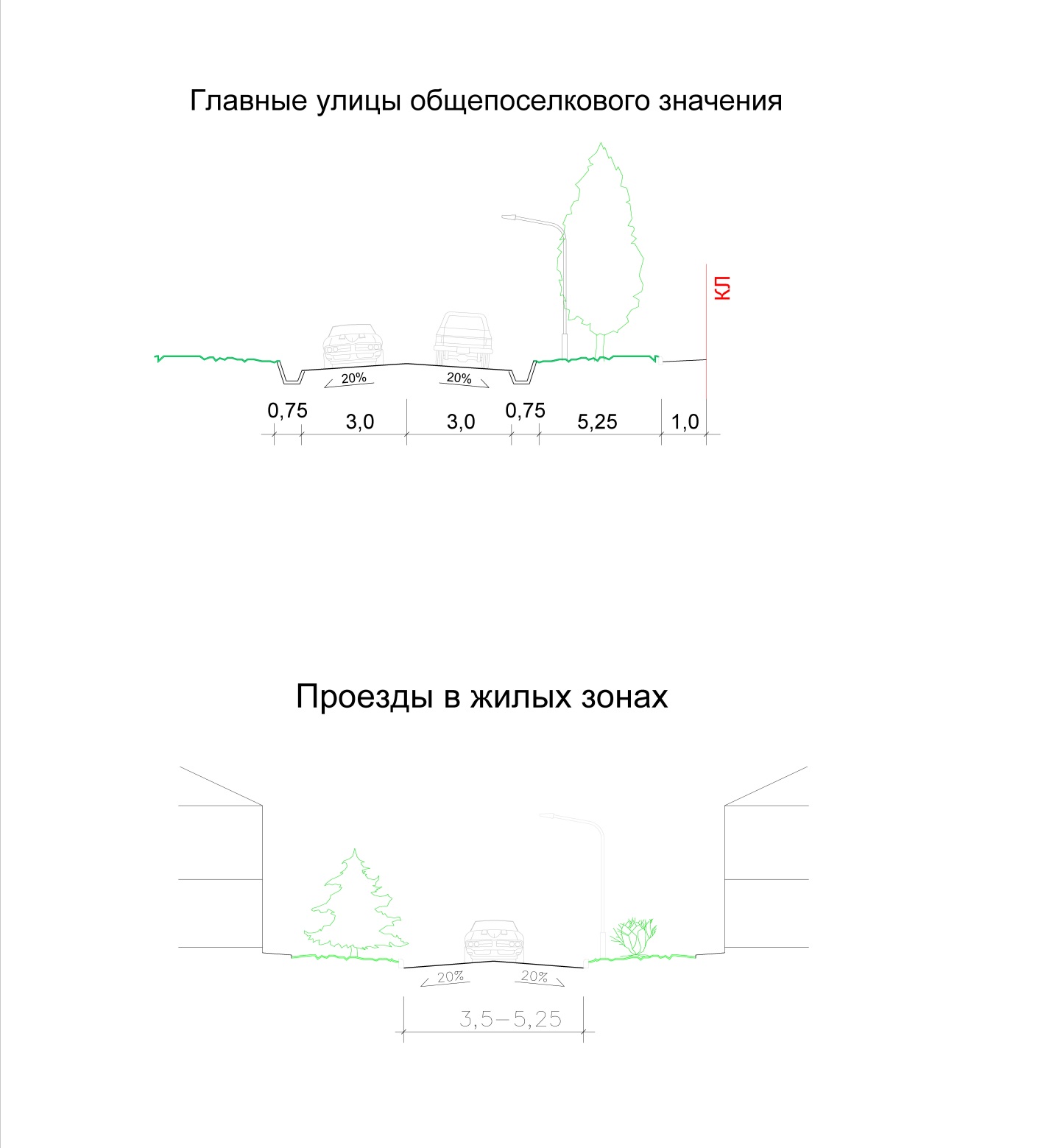 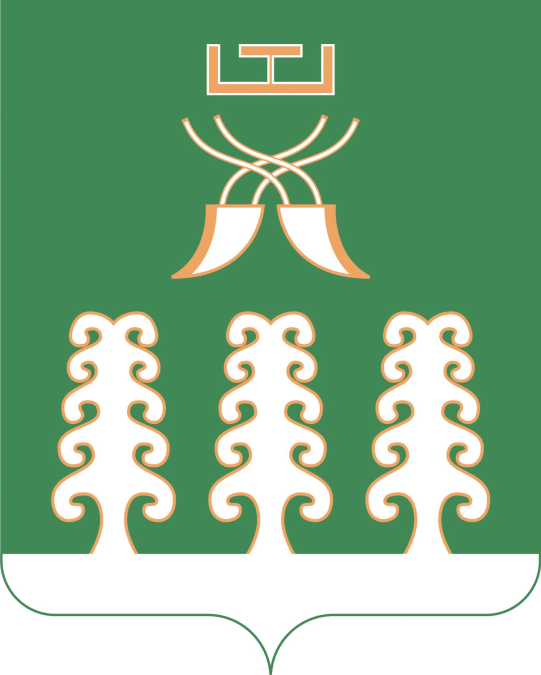 Администрация 
муниципального района Шаранский районРеспублики Башкортостан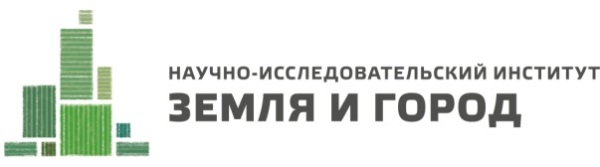 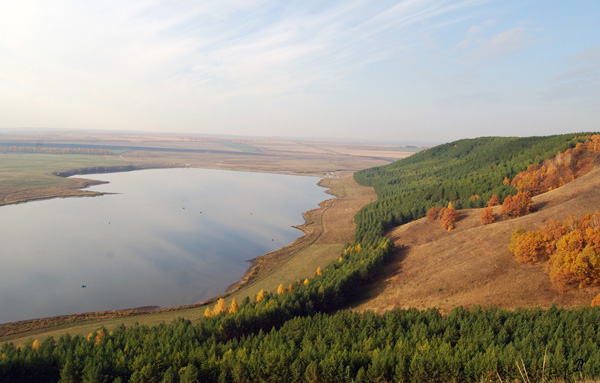 ГЕНЕРАЛЬНЫЙ ПЛАН С. ШАРАН МУНИЦИПАЛЬНОГО РАЙОНА ШАРАНСКИЙ РАЙОН РЕСПУБЛИКИ БАШКОРТОСТАНГЕНЕРАЛЬНЫЙ ПЛАН С. ШАРАН МУНИЦИПАЛЬНОГО РАЙОНА ШАРАНСКИЙ РАЙОН РЕСПУБЛИКИ БАШКОРТОСТАНГЕНЕРАЛЬНЫЙ ПЛАН С. ШАРАН МУНИЦИПАЛЬНОГО РАЙОНА ШАРАНСКИЙ РАЙОН РЕСПУБЛИКИ БАШКОРТОСТАНГЕНЕРАЛЬНЫЙ ПЛАН С. ШАРАН МУНИЦИПАЛЬНОГО РАЙОНА ШАРАНСКИЙ РАЙОН РЕСПУБЛИКИ БАШКОРТОСТАНГЕНЕРАЛЬНЫЙ ПЛАН С. ШАРАН МУНИЦИПАЛЬНОГО РАЙОНА ШАРАНСКИЙ РАЙОН РЕСПУБЛИКИ БАШКОРТОСТАНГЕНЕРАЛЬНЫЙ ПЛАН С. ШАРАН МУНИЦИПАЛЬНОГО РАЙОНА ШАРАНСКИЙ РАЙОН РЕСПУБЛИКИ БАШКОРТОСТАНГЕНЕРАЛЬНЫЙ ПЛАН С. ШАРАН МУНИЦИПАЛЬНОГО РАЙОНА ШАРАНСКИЙ РАЙОН РЕСПУБЛИКИ БАШКОРТОСТАНГЕНЕРАЛЬНЫЙ ПЛАН С. ШАРАН МУНИЦИПАЛЬНОГО РАЙОНА ШАРАНСКИЙ РАЙОН РЕСПУБЛИКИ БАШКОРТОСТАНТом I:ПОЛОЖЕНИЯ О ТЕРРИТОРИАЛЬНОМ ПЛАНИРОВАНИИПОЛОЖЕНИЯ О ТЕРРИТОРИАЛЬНОМ ПЛАНИРОВАНИИПОЛОЖЕНИЯ О ТЕРРИТОРИАЛЬНОМ ПЛАНИРОВАНИИПОЛОЖЕНИЯ О ТЕРРИТОРИАЛЬНОМ ПЛАНИРОВАНИИ2013 год2013 год2013 год2013 годРАЗДЕЛ 1.Описание целей и задач территориального планированияРАЗДЕЛ 1.Описание целей и задач территориального планированияРАЗДЕЛ 1.Описание целей и задач территориального планирования1Общие положения62Нормативно-правовая база73Цели территориального планирования94Задачи территориального планирования95Показатели генерального плана10РАЗДЕЛ 2.Сведения о видах, назначении и наименованиях планируемых для размещения объектов местного значения, их основные характеристики, их местоположение, а также характеристики зон с особыми условиями использования территорий в случае, если установление таких зон требуется в связи с размещением данных объектовРАЗДЕЛ 2.Сведения о видах, назначении и наименованиях планируемых для размещения объектов местного значения, их основные характеристики, их местоположение, а также характеристики зон с особыми условиями использования территорий в случае, если установление таких зон требуется в связи с размещением данных объектовРАЗДЕЛ 2.Сведения о видах, назначении и наименованиях планируемых для размещения объектов местного значения, их основные характеристики, их местоположение, а также характеристики зон с особыми условиями использования территорий в случае, если установление таких зон требуется в связи с размещением данных объектов1Изменение границ территорий и земель132Виды, назначение и наименования планируемых для размещения объектов капитального строительства местного значения и мероприятия по развитию систем транспортного, инженерно-технического и социального обслуживания населения153Характеристики  зон с особыми условиями использования территории194Параметры функциональных зон, планируемых для объектов капитального строительства, и сведения о них20РАЗДЕЛ 3. Карты территориального планированияРАЗДЕЛ 3. Карты территориального планированияРАЗДЕЛ 3. Карты территориального планированияКарта 1Карта планируемых административных границ.Карта функциональных зонМасштаб1:5000Карта 2Карта планируемого размещения объектов местного (поселкового) значенияМасштаб1:5000РАЗДЕЛ 4. Предложения, адресуемые иным субъектам территориального планированияРАЗДЕЛ 4. Предложения, адресуемые иным субъектам территориального планированияРАЗДЕЛ 4. Предложения, адресуемые иным субъектам территориального планирования1Виды, назначение и наименования планируемых для размещения объектов капитального строительства федерального, регионального и местного (районного)  значения, а также мероприятия по развитию систем транспортного, инженерно-технического и социального обслуживания населения341Поперечные профили дорог38ЧАСТЬ 1.ПОЛОЖЕНИЯ О ТЕРРИТОРИАЛЬНОМ ПЛАНИРОВАНИИРАЗДЕЛ 1.ОПИСАНИЕ ЦЕЛЕЙ И ЗАДАЧ ТЕРРИТОРИАЛЬНОГО ПЛАНИРОВАНИЯ 1.ОБЩИЕ 1.ПОЛОЖЕНИЯНа 2012 годОптимистичный сценарийОптимистичный сценарийОптимистичный сценарийОптимистичный сценарийОптимистичный сценарийНа 2012 год2014 год2017 год1-я очередь2022 год2027 год2037 годРасчетный срокс. Шаран592966986730676467986833с. Наратасты73566986730676467986833ВСЕГО666466986730676467986833 2.НОРМАТИВНО-ПРАВОВАЯБАЗА3.ЦЕЛИ ТЕРРИТОРИАЛЬНОГО3.ПЛАНИРОВАНИЯ4.ЗАДАЧИ ТЕРРИТОРИАЛЬНОГО4.ПЛАНИРОВАНИЯ5.ПОКАЗАТЕЛИГЕНЕРАЛЬНОГО ПЛАНА№ п/пПоказатели территориального планированияПоказатели территориального планированияЕдиница измеренияСовременное состояние на 2012 г.2017 г.2037 г.IТерриторияТерриторияТерриторияТерриторияТерриторияТерритория1.1Всего Всего га1217,91847,61847,61.2в том числе: с. Шаранв том числе: с. Шаранга1031,41847,61847,61.3                      с. Наратасты                      с. Наратастыга186,5--IIАдминистративно-территориальное устройствоАдминистративно-территориальное устройствоАдминистративно-территориальное устройствоАдминистративно-территориальное устройствоАдминистративно-территориальное устройствоАдминистративно-территориальное устройство2.1Статус муниципального образования-----2.2Количество населенных пунктовединицединиц211IIIНаселениеНаселениеНаселениеНаселениеНаселениеНаселение3.1Всего чел.чел.6664673068333.2в том числе: с. Шаранчел.чел.5929673068333.3                      с. Наратастычел.чел.735--3.4Плотность населения чел. на гачел. на га5,473,643,693.5в том числе: с. Шаранчел. на гачел. на га5,743,643,693.6                      с. Наратастычел. на гачел. на га3,94--IVОбъекты социального и культурно-бытового обслуживанияОбъекты социального и культурно-бытового обслуживанияОбъекты социального и культурно-бытового обслуживанияОбъекты социального и культурно-бытового обслуживанияОбъекты социального и культурно-бытового обслуживанияОбъекты социального и культурно-бытового обслуживания4.1Детские дошкольные учрежденияДетские дошкольные учреждениямест3235705704.2Общеобразовательные школыОбщеобразовательные школымест1136138613864.3в том числе: с. Шаранв том числе: с. Шаранмест932138613864.4                      с. Наратасты                      с. Наратастымест109--4.5Внешкольные учрежденияВнешкольные учреждениямест3353353354.6Больничные учрежденияБольничные учреждениякоек1501501504.7ФАПФАПобъект2525254.8Амбулатории/поликлиникиАмбулатории/поликлиникиобъект1504004004.9Станций скорой помощиСтанций скорой помощиобъект1114.10Учреждения культуры и досугаУчреждения культуры и досугамест9509509504.11в том числе: с. Шаранв том числе: с. Шаранмест7507507504.12                      с. Наратасты                      с. Наратастымест200--VТранспортная инфраструктураТранспортная инфраструктураТранспортная инфраструктураТранспортная инфраструктураТранспортная инфраструктураТранспортная инфраструктура5.1Протяженность автомобильных дорог общего пользования, всегокмкм---5.1 в том числе: федерального значениякмкм---5.1регионального значениякмкм---5.1межмуниципального значениякмкм---5.2Протяженность железнодорожных путейкмкм---5.3Трубопроводный транспорт:---5.3- протяженность газового трубопроводакмкм0,090,090,095.3- протяженность нефтепроводакм/в том числе резервныхкм/в том числе резервных---VIИнженерная инфраструктураИнженерная инфраструктураИнженерная инфраструктураИнженерная инфраструктураИнженерная инфраструктураИнженерная инфраструктура6.1Электроснабжение6.1Протяженность сетей всегокмкм28,2130,1434,76.1 В том числе:   10 кВкмкм2,834,769,36.1                          35 кВкмкм25,3825,3825,386.1                         110 кВкмкм---6.1                         220 кВкмкм---6.1Количество ПС на территории рабочего поселкаединицединиц1116.1 В том числе:   35 кВединицединиц1116.1                         110 кВединицединиц---6.1                         220 кВединицединиц---6.3Водоснабжение6.3Водопотребление – всего,в том числе:куб.м/суткикуб.м/сутки629,131914,741997,586.3- на хозяйственно-питьевые нуждыкуб.м/суткикуб.м/сутки537,001090,201108,746.3- на производственные нуждыкуб.м/суткикуб.м/сутки92,13163,53221,756.3- на поливочные нуждыкуб.м/суткикуб.м/сутки-336,50341,656.3- на пожаротушениекуб.м/суткикуб.м/сутки-270,00270,006.3- неучтенные расходыкуб.м/суткикуб.м/сутки-54,5155,446.3Производительность водозаборных сооруженийкуб.м/суткикуб.м/сутки1896,002000,002000,006.3в том числе водозаборов подземных водкуб.м/суткикуб.м/сутки1896,002000,002000,006.3Среднесуточное водопотреблениена 1 человекал/сутки на чел.л/сутки на чел.94,39284,51292,346.3в том числена хозяйственно-питьевые нуждыл/сутки на чел.л/сутки на чел.80,58161,99162,266.3Протяженность сетейкмкм66,0079,00109,506.4Водоотведение6.4Общее поступление сточных вод – всегов том числе:куб.м/суткикуб.м/сутки527,001308,241385,936.4- хозяйственно-бытовыекуб.м/суткикуб.м/сутки438,291090,201108,746.4- производственные куб.м/суткикуб.м/сутки92,11163,53221,756.4- неучтенные расходыкуб.м/суткикуб.м/сутки-54,5155,446.4Производительность очистных сооружений канализациикуб.м/суткикуб.м/сутки1400,001400,001400,006.4Протяженность сетейкмкм9,6020,0020,006.5Газоснабжение6.5Протяженность магистрального газопроводакмкм0,090,090,096.5Протяженность сетей всегокмкм75,0081,20113,806.5Количество ГРСединицединиц1116.5Количество ГГРП и ГРП единицединиц222529VIIРитуальное обслуживание населенияРитуальное обслуживание населенияРитуальное обслуживание населенияРитуальное обслуживание населенияРитуальное обслуживание населенияРитуальное обслуживание населения7.1Общее количество кладбищ единицединиц544VIIIОхрана природы и рациональное природопользованиеОхрана природы и рациональное природопользованиеОхрана природы и рациональное природопользованиеОхрана природы и рациональное природопользованиеОхрана природы и рациональное природопользованиеОхрана природы и рациональное природопользование8.1Мест складирования отходов всего в том числе:единицединиц1--8.2- поселковая свалкаединицединиц---8.3- скотомогильникиединицединиц---8.4- полигон ТБОединицединиц111- мусороперегрузочная станцияединицединиц---РАЗДЕЛ 2.СВЕДЕНИЯ О ВИДАХ, НАЗНАЧЕНИИ И НАИМЕНОВАНИЯХ ПЛАНИРУЕМЫХ ДЛЯ РАЗМЕЩЕНИЯ ОБЪЕКТОВ МЕСТНОГО ЗНАЧЕНИЯ, ИХ ОСНОВНЫЕ ХАРАКТЕРИСТИКИ,ИХ МЕСТОПОЛОЖЕНИЕ, А ТАКЖЕ ХАРАКТЕРИСТИКИ ЗОН С ОСОБЫМИ УСЛОВИЯМИ ИСПОЛЬЗОВАНИЯ ТЕРРИТОРИЙ В СЛУЧАЕ, ЕСЛИ УСТАНОВЛЕНИЕ ТАКИХ ЗОН ТРЕБУЕТСЯ В СВЯЗИ С РАЗМЕЩЕНИЕМ ДАННЫХ ОБЪЕКТОВ1.ИЗМЕНЕНИЕ ГРАНИЦ1.ТЕРРИТОРИЙ И ЗЕМЕЛЬ№ п/пНаименование мероприятий Для каких целей предлагаетсяРезультаты выполнения мероприятийПоследовательность (этапы) выполнения1Изменение границ населенного пункта     с. Шаран*: включение в границы территории части земель сельскохозяйственного назначения;включение территории с.Наратасты в состав территорий с.Шарана)	упорядочение границ населенного пункта; б) повышение эффективности использования земель;в)	подготовка условий для выделения земельных участков для их комплексного освоения в целях  жилищного строительства;г) 	расширение видов разрешенного использования земельных участков производственного назначения;д)	увеличение доходности бюджета муниципального образования е) обеспечение оснований для инициирования процедуры перевода земель из категории земель сельскохозяйственного назначения в категорию земель населенных пунктовУвеличение территории населенного пункта на 672,4 га, за счет присоединения 444,2 га земель сельскохозяйственного назначения и включение 228,2 га земель населенных пунктовПосле утверждения генерального плана и проведения соответствующих процедур по переводу земельных участков из одной категории в другую, в порядке, установленном законодательством2Изменение границы населенного пункта с.Наратасты*:включение территории с.Наратасты в состав территорий с.Шаран;исключение с.Наратасты из реестра населенных пунктова)	упорядочение границ населенного пункта; б) повышение эффективности использования земель;в)	подготовка условий для выделения земельных участков для их комплексного освоения в целях  жилищного строительства;г) 	расширение видов разрешенного использования земельных участков производственного назначения;д)	увеличение доходности бюджета муниципального образования е) обеспечение оснований для инициирования процедуры перевода земель из категории земель сельскохозяйственного назначения в категорию земель населенных пунктовВключение 186,5 га земель населенных пунктов в состав с.ШаранПосле утверждения генерального плана и проведения соответствующих процедур по переводу земельных участков из одной категории в другую, в порядке, установленном законодательствомПримечание:*- Изменение границ населенных пунктов отражено на карте 1 раздела 3 карт территориального планированияПримечание:*- Изменение границ населенных пунктов отражено на карте 1 раздела 3 карт территориального планированияПримечание:*- Изменение границ населенных пунктов отражено на карте 1 раздела 3 карт территориального планированияПримечание:*- Изменение границ населенных пунктов отражено на карте 1 раздела 3 карт территориального планированияПримечание:*- Изменение границ населенных пунктов отражено на карте 1 раздела 3 карт территориального планирования2.ВИДЫ, НАЗНАЧЕНИЕ И НАИМЕНОВАНИЯ ПЛАНИРУЕМЫХ ДЛЯ РАЗМЕЩЕНИЯ ОБЪЕКТОВ КАПИТАЛЬНОГО СТРОИТЕЛЬСТВА МЕСТНОГО ЗНАЧЕНИЯ И МЕРОПРИЯТИЯ ПО РАЗВИТИЮ СИСТЕМ ТРАНСПОРТНОГО, ИНЖЕНЕРНО-ТЕХНИЧЕСКОГО И СОЦИАЛЬНОГО ОБСЛУЖИВАНИЯ НАСЕЛЕНИЯ№п/пВиды и наименованиеобъектов и тип мероприятияОписание мероприятий, назначение объектовМестоположение, действия в отношении земельного участкаОсновные характеристики объектов1Объекты транспортной инфраструктурыОбъекты транспортной инфраструктурыОбъекты транспортной инфраструктурыОбъекты транспортной инфраструктуры1.1Реконструкция существующей улично-дорожной сети в границах населенных пунктов Благоустройство улиц, проездов общего пользования в жилых зонах с выделением проезжей части и пешеходных тротуаров, посадка деревьев в соответствии с поперечными профилями, дорог общего пользования на производственных зонах, дорог-подъездов к объектам специального назначения местного значения в границах муниципального образования с выделение полосы для движения велосипедов1. Размещение объектов, расположенных в границах с. Шаран, планируется в пределах красных линий существующих улиц и дорог. В отдельных случаях, требуется уточнение красных линий посредством подготовки  документации по планировке территорий.2. В отношении дорог за границами с.Шаран  – необходимо установление границ земельных участков посредством подготовки документации по планировке территорий«Поперечные профили улиц и проездов» представлены в приложении11.2Новое строительство дорог в границах с.ШаранСтроительство проездов общего пользования в жилых зонах с выделением проезжей части и пешеходных тротуаров, посадка деревьев в соответствии с поперечными профилями, дорог общего пользования на производственных зонах, дорог-подъездов к объектам специального назначения местного значения в границах муниципального образования1. Местоположение планируемых к строительству объектов улично-дорожной сети представлено на карте 1 раздела 6 Предложений по территориальному планированию.2. Размещение объектов, планируется в пределах земельных участков общего пользования существующих улиц и проездов, а также новых территорий жилищного строительства, выделенных посредством подготовки документации по планировке территорий. В целях установления красных линий, требуется  подготовка документации по планировке соответствующих территорий.3. В отношении дорог за границами с.Шаран – необходимо установление границ земельных участков посредством подготовки документации по планировке территорийУточняется после разработки проектов планировки соответствующих территорий «Поперечные профили улиц и проездов» представлены в приложении 22Объекты инженерно-технической инфраструктурыОбъекты инженерно-технической инфраструктурыОбъекты инженерно-технической инфраструктурыОбъекты инженерно-технической инфраструктурыВодоснабжение Водоснабжение Водоснабжение Водоснабжение 2.1Строительство новых сетей водоснабжения в с.Шаран Строительство сетей для водоснабжения водой питьевого качества с.Шаран1. Местоположение новых водопроводных сетей представлено на карте 2 раздела 3 Карт территориального планирования. 2. Размещение объектов планируется в пределах земельных участков общего пользования существующих улиц и проездов, а также новых территорий жилищного строительства, выделенных посредством подготовки документации по планировке территорий. В целях установления красных линий, требуется  подготовка документации по планировке соответствующих территорийОбщая протяженность водопровода на первую очередь -13,00 км, на расчетный срок – 30,5 км.Уточняется после разработки проектов планировки на соответствующие и перспективные территории2.2Расширение существующего водозабора в юго-восточной части села, а также строительство водозабора в юго-восточной части бывшего с. НаратастыОбеспечение водоснабжения территорий существующей застройки, территорий комплексного освоения в целях жилищного строительстваМестоположение новых объектов  представлено на карте 2 раздела 3 Карт территориального планирования.В границах населенного пункта, в юго-восточной части селаБурение скважин общей производительностью не менее 1000,00м3/сут.Все скважины необходимо оборудовать установками ультрафиолетового обеззараживания воды для обеспечения соответствия качества воды требованиям СанПиН 2.1.4.1074 – 01 «Питьевая вода. Гигиенические требования к качеству воды централизованных систем питьевого водоснабжения. Контроль качества»2.3Тампонирование существующих скважинСоблюдение поясов санитарной охраны источников водоснабжения1. Местоположение новых объектов  представлено на карте 2 раздела 3 Карт территориального планирования.2. Скважины по ул. Ю. Гарея и ул.Пролетарской с. ШаранОбщее количество артскважин – 42.4Строительство водонапорной башниОбеспечение водоснабжения территорий существующей застройки, территорий комплексного освоения в целях жилищного строительства1. Местоположение новых объектов  представлено на карте 2 раздела 3 Карт территориального планирования.2. Юго-восточная часть с. Наратасты-2.5Строительство пожарных водоемов и гидрантовОбеспечение пожарной безопасностиМестоположение новых объектов  представлено на карте 2 раздела 3 Карт территориального планированияОбщее количество гидрантов – 49.Общее количество пожарных водоемов – 5ВодоотведениеВодоотведениеВодоотведениеВодоотведение2.6Строительство сетей водоотведенияОбеспечение отвода сточных вод1. Местоположение новых объектов  представлено на карте 2 раздела 3 Карт территориального планированияУточняется после разработки проекта планировки на планируемые территории2.7Перенос существующих очистных сооружений канализации Соблюдение санитарно-защитных зон1. Местоположение новых объектов  представлено на карте 2 раздела 3 Карт территориального планированияПроизводительность очистных сооружений канализации -  не менее 1400 м3/сут.3Объекты социальной инфраструктурыОбъекты социальной инфраструктурыОбъекты социальной инфраструктурыОбъекты социальной инфраструктуры3.1Строительство спортивных площадокОбеспечение населения объектами социально-бытового обслуживания1. Местоположение новых объектов  представлено на карте 2 раздела 3 Карт территориального планированияНа первую очередь - 1,на расчетный срок - 43.2Строительство детских игровых площадокОбеспечение населения объектами социально-бытового обслуживания1. Местоположение новых объектов  представлено на карте 2 раздела 3 Карт территориального планированияНа первую очередь - 1,на расчетный срок - 43.ХАРАКТЕРИСТИКИ ЗОН С ОСОБЫМИ УСЛОВИЯМИ ИСПОЛЬЗОВАНИЯ ТЕРРИТОРИИ4.ПАРАМЕТРЫ ФУНКЦИОНАЛЬНЫХ ЗОН, ПЛАНИРУЕМЫХ ДЛЯ ОБЪЕКТОВ КАПИТАЛЬНОГО СТРОИТЕЛЬСТВА, И СВЕДЕНИЯ О НИХ№ п/пИндекс и наименования функциональных зонОписание назначения функциональных зонПлощадьПлощадь№ п/пИндекс и наименования функциональных зонОписание назначения функциональных зонга%Функциональные зоны в границах населенных пунктовФункциональные зоны в границах населенных пунктовФункциональные зоны в границах населенных пунктовФункциональные зоны в границах населенных пунктовФункциональные зоны в границах населенных пунктовФункциональные зоны – стандартные территории нормирования благоприятных условий жизнедеятельности населения (СТН), в том числе:Функциональные зоны, в пределах которых расположены, могут быть расположены дома, предназначенные для постоянного проживания.  В отношении каждого вида СТН посредством показателей генерального плана и нормативов градостроительного проектирования принятых в соответствии со СП 42.13330.2011 «Градостроительство. Планировка и застройка городских и сельских поселений» устанавливаются стандартные параметры планируемого развития - соотношение элементов территории такие как: доля площади озелененных территорий общего пользования, доля площади земельных участков общеобразовательных школ и детских садов, доля площади кварталов, предназначенных под застройку, плотность застройки, плотность населения, обеспеченность населения местами в общеобразовательных школах и детских садах, иные параметры1Зоны жилого назначенияЗоны жилого назначения1.1СТН-А – зона поселкового центра Формирование и развитие зоны поселкового центра (СТН-А) должно направляться следующими целевыми установками – созданием правовых, административных и экономических условий для:1. многофункционального и максимально высокоплотного использования территории с учетом ее особенного статуса как административного центра сельского поселения; и муниципального района;2. максимального расширения разнообразия видов городской активности (сочетание широкого спектра административных, деловых, общественных, культурных, обслуживающих и коммерческих видов деятельности) в многофункциональной застройке с интенсивным использованием всех видов территорий: территорий общего пользования, кварталов, земельных участков, а также инженерной, транспортной и социальной инфраструктуры; 3. размещения объектов социальной инфраструктуры, общественного, административного и культурного назначения городского, межмуниципального, регионального и федерального значения;4. формирования оживленных и эстетически привлекательных улиц, и площадей поддержания и развития системы взаимосвязанных публичных пространств;5. исключение любой производственной деятельности, не связанной с общественным, культурно-бытовым и социальным обслуживанием населения;6. обеспечения комфортных условий для постоянного проживания населения жилой застройки при обязательном размещении на первых этажах многоквартирных домов, расположенных вдоль основных улиц объектов обслуживания и офисов;7. сочетания жилой застройки разной этажности, размещаемой в подзонах, специально выделяемых в правилах землепользования и застройки;8. постепенной трансформации участков индивидуальной застройки в кварталы многоквартирных домов;9. постепенного освобождения придомовых территорий многоквартирных жилых домов от хозяйственных построек и гаражей, размещение их на специально выделенных земельных участках и устройства на придомовых территориях площадок для отдыха, спорта и детских игровых10. максимального объединения всех возможных ресурсов участников застройки публичного и частного секторов. При реализации указанных целевых установок надлежит учитывать:1. существующие особенности данного вида функциональных зон: 1.1. наличие достаточно плотной улично-дорожной сети, достаточного уровня обеспеченности детскими дошкольными и школьными учреждениями, объектами торговли, культуры и досуга, большинства административных зданий;1.2. наличие ограничений по размещению стоянок общего пользования для индивидуальных автомобилей у жилых домов, объектов общественного, делового и культурно-бытового назначения;1.3. наличие достаточного уровня обеспеченности озелененными территориями общего пользования, который формируется, в том числе, рекреационными объектами общего пользования вблизи данной зоны.2. Показатели интенсивности использования территории на перспективу: 2.1. максимальная плотность нетто застройки всех видов объектов капитального строительства в границах земельных участков – не более 10 000 кв. м/га, в границах функциональной зоны – не более 5000 кв. м/га;2.2. максимальная доля помещений нежилого назначения от общей площади помещений всех видов использования (с учетом наземной части объектов капитального строительства для размещения автомобильных стоянок) – 30 %;2.3. обеспеченность жилой застройки стояночными местами для индивидуальных автомобилей внутри кварталов – 1-2 автомобиля на жилую единицу29,91.2СТН-Б – зона многофункциональной застройки поселкового центраФормирование и развитие СТН-Б должно направляться следующими целевыми установками – созданием правовых, административных и экономических условий для:1. многофункционального использования территории – формирования общественных центров активности, в том числе вдоль главных улиц центрального и примыкающих к центру районов;2. концентрации обслуживающих функций, ориентированных на удовлетворение повседневных и периодических потребностей населения;3. размещения объектов социальной инфраструктуры и культурного назначения муниципального, регионального и федерального значения;4. повышения интенсивности использования всех видов территорий, а также инженерной, транспортной и социальной инфраструктуры;5. размещения различных зданий нежилого назначения с этажностью не выше четырех этажей;6. более интенсивного (в сравнении с СТН-А) развития жилой функции, создания комфортных условий для постоянного проживания населения при сбалансированном сочетании многоквартирных домов с этажностью не выше четырех этажей при обязательном размещении на первых этажах многоквартирных домов объектов обслуживания и офисов;7. максимально эффективного использования инженерной, транспортной и социальной инфраструктуры.При реализации указанных целевых установок надлежит учитывать:1. существующие особенности функциональных зон данного вида:1.1. наличие достаточно плотной улично-дорожной сети, достаточного уровня обеспеченности детскими дошкольными и школьными учреждениями;1.2. наличие ограничений по размещению стоянок общего пользования для индивидуальных автомобилей;2. показатели интенсивности использования территории на перспективу применительно к СТН-Б в целом:2.1. максимальная плотность нетто застройки всех видов объектов капитального строительства – не более 20 000 кв. м/га;2.2. максимальная плотность нетто жилой застройки – не более 160 жилых единиц/га;2.3. обеспеченность жилой застройки стояночными местами для индивидуальных автомобилей внутри кварталов – 0,3 автомобиля на жилую единицу169,31.3СТН-В – зона жилой застройки срединной части поселкаФормирование и развитие зоны  СТН-Б должно направляться следующими целевыми установками – созданием правовых, административных и экономических условий для:1. многофункционального использования территории с преимущественным распространением функции постоянного проживания населения в домах разного типа: одноквартирных с приусадебными участками, многоквартирных блокированных и секционных от 2-х до 5-ти этажей, и формирования общественных центров активности, в том числе вдоль главных улиц центрального и примыкающих к центру районов, размещаемых в подзонах, специально выделяемых в правилах землепользования и застройки;2. развития центров вдоль основных улиц с возможностью организации широкого спектра коммерческих и обслуживающих функций, ориентированных на удовлетворение повседневных и периодических потребностей населения;3. повышения интенсивности использования территории, инженерной и транспортной инфраструктур за счет трансформации существующих территорий, занятых индивидуальными садами, и пустырей в кварталы многоэтажной застройки, постепенной замены индивидуальной жилой застройки на жилые дома городского типа;4. реконструкции и нового строительства зданий на застроенных территориях при соблюдении принципов квартальной застройки в пределах существующих кварталов, в соответствии с нормами земельных участков многоквартирных жилых домов и нормативными требованиями технических регламентов безопасности, а также в соответствии с показателями Генерального плана; 5. установления красных линий кварталов и границ земельных участков многоквартирных жилых домов посредством подготовки проектов планировки и межевания;6. постепенного освобождения придомовых территорий от хозяйственных построек и гаражей и размещения на придомовых территориях площадок для отдыха, детских и спортивных площадок;7. содействие развитию архитектурного разнообразия при сохранении целостности стиля застройки с учетом показателей Генерального плана в отношении плотности использования данной функциональной зоны – показателей, подлежащих учету при подготовке ПЗЗ.При реализации указанных целевых установок надлежит учитывать:1. существующие особенности данного вида функциональных зон:1.1. необходимость строительства новых общеобразовательных школ и детских садов в районах массового жилищного строительства в соответствии с расчетным уровнем обеспеченности детскими дошкольными и школьными учреждениями;1.2. отсутствие детских, спортивных, хозяйственных и площадок для отдыха на территории кварталов;1.3. наличие ограничений по размещению стоянок для индивидуальных автомобилей.2. показатели интенсивности использования территории на перспективуприменительно к зоне многоэтажной жилой застройки центральной части города в целом:2.1. максимальная плотность нетто застройки всех видов объектов капитального строительства в границах земельных участков – не более 8000 кв. м/га, в границах функциональной зоны – не более 4000 кв. м/га;2.2. максимальная доля помещений нежилого назначения от общей площадипомещений всех видов использования (с учетом наземной части объектовкапитального строительства для размещения автомобильных стоянок) – 15 %;2.3. обеспеченность жилой застройки стояночными местами для индивидуальныхавтомобилей за пределами жилых кварталов – 1 автомобиль на жилую единицу36,31.4СТН-Г – зона жилой застройки периферийной части поселкаФормирование и развитие зоны СТН-Г должно направляться следующими целевыми установками – созданием правовых, административных и экономических условий для:1. формирования городских кварталов с потенциалом комплексного развития свободных территорий в целях массового жилищного строительства;2. создания условий транспортной доступности данной зоны с зоной поселкового центра посредством развития общественного транспорта;3. преимущественно жилого использования территорий с возможностью сочетания различных видов застройки – блокированных жилых домов и индивидуальных жилых домов городского и усадебного типа не выше трех этажей, размещаемых в подзонах, специально выделяемых в правилах землепользования и застройки;5. развития общественно-деловых и культурно-бытовых центров вдоль основных улиц с возможностью осуществлять широкий спектр коммерческих и обслуживающих функций, ориентированных преимущественно на удовлетворение повседневных потребностей населения;6. создания комфортных условий для постоянного проживания населения при сбалансированном сочетании многоквартирных домов и индивидуальных домов с приусадебными участками;7 содействия развитию архитектурного разнообразия при повышении эффективности использования земельных участков, сохранении целостности застройки с учетом показателей Генерального плана в отношении плотности использования данной функциональной зоны – показателей, подлежащих учету при подготовке ПЗЗ.При реализации указанных целевых установок надлежит учитывать:1. особенности расположения территорий относительно существующих населенных пунктов, наличия в них объектов социальной инфраструктуры, наличия транспортной, инженерной инфраструктур;2. развитие территорий должно обеспечиваться на основании документации по планировке при соблюдении показателей генерального плана в отношении плотности использования данной функциональной зоны (показателей, подлежащих учету при подготовке градостроительных регламентов ПЗЗ) и расчетных показателей обеспечения объектами социальной, инженерной и транспортной инфраструктур;3.показатели интенсивности использования территории на перспективу:1) максимальная плотность нетто застройки всех видов объектов капитального строительства – не более 2000кв. м/га;2) максимальная плотность нетто населения – не более 40 чел/га;3)максимальная доля помещений нежилого назначения от общей площади помещений всех видов использования (с учетом наземной части объектов капитального строительства для размещения автомобильных стоянок) -10%755,7Функциональные зоны – территории ситуативного проектирования (ТСП), в том числе:Функциональные зоны – территории ситуативного проектирования (ТСП), в том числе:Функциональные зоны – территории ситуативного проектирования (ТСП), в том числе:Функциональные зоны – территории ситуативного проектирования (ТСП), в том числе:2Зоны нежилого назначенияЗоны нежилого назначения2.1ТСП-ОД – зона общественно-деловая, специализированнаяФормирование и развитие зон общественно-деловых, специализированных ТСП-ОД должно направляться следующими целевыми установками – созданием правовых, административных и экономических условий для:1. размещения объектов широкого спектра административных, деловых, общественных, культурных, обслуживающих и коммерческих функций, расположенные вне жилых зон – территорий нормирования благоприятных условий жизнедеятельности населения, 2. размещения видов деятельности, требующих больших земельных участков: учреждения здравоохранения, спортивные и спортивно-зрелищные сооружения,  средние специальные учебные заведения и научные комплексы, культовые объекты, музейные комплексы, общественные центры на городских рекреационных территориях, общественные центры при сооружениях внешнего транспорта – автостанции, железнодорожный вокзал и т.п.3. возможности исключения из состава данной функциональной зоны жилой застройки, попадающей в санитарно-защитную зону от смежно  расположенных  объектов производственного и иного назначения;4. возможности включения в состав данной функциональной зоны объектов производственной деятельности при соблюдении требования, согласно которому границы санитарно-защитных зон таких объектов не должны располагаться за пределами границ функциональной зоны, а также требования соблюдения норм безопасности в отношении сочетания различных видов деятельности в пределах функциональной зоны.При реализации указанных целевых установок надлежит учитывать:1. необходимость интеграции производственных и общественно-деловых объектов в городскую среду посредством развития многоуровневой системы коммуникационных связей (транспортных и пешеходных) и многофункционального набора помещений общего пользования фронтальной части улиц;2. требования к планировке – соблюдение размерности, ориентации и структуры городской квартальной сети7,652.2ТСП-КД – зона коммерческой и деловой активностиФормирование и развитие данных зон должно направляться следующими целевыми установками – созданием правовых, административных и экономических условий для:1. размещения объектов, имеющих санитарно-защитные зоны от 50 до 100 метров – объектов, деятельность в которых не связана с высоким уровнем шума, загрязнения, интенсивным движением большегрузного транспорта;2. возможности размещения инженерных объектов, технических и транспортных сооружений;3. возможности размещения объектов коммерческих услуг, способствующих осуществлению производственной деятельности;4. сочетания различных видов объектов только при условии соблюдения требований технических регламентов  и санитарных требований.При реализации указанных целевых установок надлежит учитывать:1. необходимость интеграции производственных и общественно-деловых объектов в поселковую среду посредством развития многоуровневой системы коммуникационных связей (транспортных и пешеходных) и многофункционального набора помещений общего пользования располагаемых по фронтальной части улиц, проездов и дорог общего пользования;2. требования к планировке – соблюдение размерности, ориентации и структуры городской квартальной сети40,02.3ТСП-ТП – зона торгово-промышленнаяФормирование и развитие данных зон должно направляться следующими целевыми установками – созданием правовых, административных и экономических условий для:1.размещения мелкого производства, торговли, складирования и обслуживания объектов III и IV классов вредности, имеющих санитарно-защитные зоны от 100 до 300 метров, с невысоким уровнем шума и загрязнения;2.размещения широкого спектра коммерческих услуг, сопровождающих производственную деятельность, размещения рынков и объектов оптовой торговли, крупных торговых комплексов, ориентированных на удовлетворение потребностей населения  в приобретении продуктов питания, товаров повседневного, периодического и эпизодического спроса;3.сочетания различных видов объектов, осуществляемого только при условии соблюдения требований технических регламентов и санитарных требований.При реализации указанных целевых установок надлежит учитывать:1.необходимость интеграции производственных и общественно-деловых объектов в городскую среду посредствам развития многоуровневой системы коммуникационных связей и многофункционального набора помещений общего пользования фронтальной части улиц;2.требования к планировке – соблюдение размерности, ориентации и структуры сети89,72.4ТСП-ПЛ – зона экологического и природного ландшафта Формирование и развитие данной зоны должно направляться следующими целевыми установками – созданием правовых, административных и экономических условий для:1. сохранения и использования существующего природного ландшафта и создания экологически чистой природной среды в интересах здоровья населения, сохранения и воспроизводства лесов и иных природно-ландшафтных территорий, создания благоустроенных зон отдыха общего пользования в границах городского округа в целях проведения досуга населением;2. обеспечения создания и развития специальных парков – тематических парков, зоопарков, ботанических парков, гольф-парков;3. сочетания перечисленных видов объектов только при условии соблюдения требований технических регламентов и санитарных требований402,42.5ТСП-Ит – зона инженерно-техническаяФормирование и развитие данной зоны должно направляться следующими целевыми установками – созданием правовых, административных и экономических условий для:1. формирования энергетической системы с учетом особенностей территории;2. сохранения и использования существующего сетей и создания энергоэффективной системы инженерной инфраструктуры в интересах экономии материальных средств, сохранения и реконструкции сетей, обеспечения их рационального использования и в целях создания благоприятных условий жизни населения;3.обеспечения условий организации санитарно-защитных зон, охранных и иных зон с особыми условиями использования; 4. сочетания перечисленных видов объектов только при условии соблюдения требований технических регламентов и санитарных требований в границах города45,02.6ТСП - Р  – зона рекреационных объектов Формирование и развитие данной зоны должно направляться следующими целевыми установками – созданием правовых, административных и экономических условий для:1. сохранения и использования природных ландшафтов в целях создания эстетически привлекательных и благоустроенных территорий общего пользования в границах населенного пункта в целях отдыха и проведения досуга населением;2. сохранения и развития парков, городских и поселковых садов, набережных, скверов, бульваров;3. выделения посредством установления границ территорий общего пользования в составе документации по планировке, установления специальных градостроительных регламентов в ПЗЗ в целях  предотвращения занятия данного вида функциональных зон другими видами деятельности91,02.7ТСП-СЛ – зона специализированных ландшафтных парковФормирование и развитие данной зоны должно направляться следующими целевыми установками – созданием правовых, административных и экономических условий для:1. формирования средовой защитной природно-экологической системы с учетом особенностей территории: зона включает в себя лесные земли (покрытые и не покрытые лесом) и нелесные земли (дороги, просеки, луга, болота, пески, иные участки);2. сохранения и использования существующего природного ландшафта и создания экологически чистой окружающей среды в интересах здоровья населения, сохранения и воспроизводства лесов, обеспечения их рационального использования и в целях проведения досуга населением;3.обеспечения условий организации санитарно-защитных зон, водоохранных зон, благоустройства территорий природных ландшафтов не пригодных  под иные виды использования; 4. создания дополнительных территорий для отдыха населения – лесопарков, лугопарков, лыжных и горнолыжных трасс, гольф-парков и туристических стоянок, домов отдыха, иных спортивных объектов, используемых в летнее и зимнее время как индивидуально, так и для организованных занятий всех категорий населения;5. сочетания перечисленных видов объектов только при условии соблюдения требований технических регламентов и санитарных требований в границах города16,62.8ТСП-Сп – зона объектов специального назначенияФормирование и развитие данной зоны должно направляться следующими целевыми установками – созданием правовых, административных и экономических условий для:1. сохранения и размещения новых кладбищ традиционного захоронения в соответствии с расчетными показателями; 2. обеспечения рационального использования и содержания в целях сохранения здоровья населения и благополучия экологической среды.При реализации указанных целевых установок надлежит учитывать соблюдение требований технических регламентов и санитарных требований5,32.9ТСП-Л – зона поселковых лесов и лесопарковФормирование и развитие данной зоны должно направляться следующими целевыми установками – созданием правовых, административных и экономических условий для:1. сохранения и использования существующего природного ландшафта и создания экологически чистой природной среды в интересах здоровья населения, сохранения и воспроизводства лесов и высокорастущих насаждений, создания благоустроенных зон отдыха общего пользования;2. сочетания перечисленных видов объектов только при условии соблюдения требований технических регламентов и санитарных требований42,93Зоны особого регулированияЗоны особого регулирования3.1ТСП-СБ – зона стабилизации жилой застройкиФормирование и развитие ТСП – СБ определяется, прежде всего , их спецификой, а именно тем, что данный вид территории занят фрагментной, не комплексной жилой застройкой в виде единичных жилых домов, удаленных от объектов инженерной, транспортной и социальной инфраструктуры, а также жилой застройкой, находящейся в границах санитарно-защитных зон от объектов, ликвидация которых в пределах расчетной перспективы не возможна. Формирование зон ТСП – СБ должно направляться следующими целевыми установками – созданием правовых, административных и экономических условий для:1.стабилизации увеличения площади застройки и интенсивности ее использования;2 обеспечения приемлемого уровня комфорта жизнедеятельности населения на основе специально подготовленной городской программы, предусматривающей комплекс мер, в том числе обеспечение населения необходимыми видами обслуживания, благоустройство территории, постепенного переселения (при необходимости) в благоустроенные жилые дома, расположенные а границах  зон СТН.Указанные целевые установки реализуются путем обеспечения подготовки и принятия в установленном порядке предложений о внесении изменений в правила землепользования и застройки применительно к видам разрешенного использования земельных участков и иных объектов недвижимости96,33.2СТН-Д – зона жилой застройки периферийной части поселкаФормирование и развитие зоны СТН-Д должно направляться целевыми установками предусмотренными для зон СТН-Г.При реализации указанных целевых установок надлежит учитывать:1. наличие территорий находящихся в границах санитарно-защитных зон от объектов, ликвидация которых в пределах расчетной перспективы не возможна;2. освоение данных территорий возможно при реализации мероприятий по сокращению санитарно-защитных зон от объектов52,3ЧАСТЬ 3.ДОПОЛНИТЕЛЬНЫЕ ПОЛОЖЕНИЯ О ТЕРРИТОРИАЛЬНОМ ПЛАНИРОВАНИИ (НЕ УТВЕРЖДАЕМАЯ ЧАСТЬ)РАЗДЕЛ 4.ПРЕДЛОЖЕНИЯ, АДРЕСУЕМЫЕ ИНЫМ СУБЪЕКТАМ ТЕРРИТОРИАЛЬНОГО ПЛАНИРОВАНИЯ1.ВИДЫ, НАЗНАЧЕНИЕ И НАИМЕНОВАНИЯ ПЛАНИРУЕМЫХ ДЛЯ РАЗМЕЩЕНИЯ ОБЪЕКТОВ КАПИТАЛЬНОГО СТРОИТЕЛЬСТВА ФЕДЕРАЛЬНОГО, РЕГИОНАЛЬНОГО И МЕСТНОГО (РАЙОННОГО) ЗНАЧЕНИЯ, А ТАКЖЕ МЕРОПРИЯТИЯ ПО РАЗВИТИЮ СИСТЕМ ТРАНСПОРТНОГО, ИНЖЕНЕРНО-ТЕХНИЧЕСКОГО И СОЦИАЛЬНОГО ОБСЛУЖИВАНИЯ НАСЕЛЕНИЯ№п/пВиды и наименованиеобъектов и тип мероприятияОписание мероприятий, назначение объектовМестоположение, действия в отношении земельного участкаОсновные характеристики объектов1Объекты транспортной инфраструктурыОбъекты транспортной инфраструктурыОбъекты транспортной инфраструктурыОбъекты транспортной инфраструктурыСтроительство обходной дороги с юго-восточной части с. ШаранМестоположение планируемых к строительству объектов улично-дорожной сети представлено на карте 1 раздела 6 Предложений по территориальному планированию.2Объекты инженерно-технической инфраструктурыОбъекты инженерно-технической инфраструктурыОбъекты инженерно-технической инфраструктурыОбъекты инженерно-технической инфраструктурыЭлектроснабжениеЭлектроснабжениеЭлектроснабжениеЭлектроснабжение2.1Строительство новых трансформаторных пунктов Обеспечение электроснабжения территорий существующей застройки, территорий нового жилищного строительстваМестоположение планируемых к строительству объектов представлено на карте 1 раздела 6 Предложений по территориальному планированиюОбщее количество новых трансформаторных пунктов -3. Более детальная проработка электроснабжения каждого населенного пункта будет производится на этапах проектирования после выдачи ОАО «МРСК Центра и Приволжья» технических условий, а также будет уточняться при разработке Проектов планировок на планируемые территории2. 2Строительство новых линий электроснабженияОбеспечение электроснабжения территорий существующей застройки, территорий нового жилищного строительстваМестоположение планируемых к строительству объектов представлено на карте 1 раздела 6 Предложений по территориальному планированиюОбщая протяженность новых линий электроснабжения – 1,92 км км. Протяженность и направление прокладки линий электропередач будет производиться на этапах проектирования после выдачи ОАО МРСК Центра и Приволжья» технических условий, а также будет уточняться при разработке проектов планировокГазоснабжение Газоснабжение Газоснабжение Газоснабжение 2. 3Строительство новых газопроводных сетейОбеспечение газоснабжения территорий существующей застройки, территорий нового жилищного строительстваМестоположение планируемых к строительству объектов представлено на карте 1 раздела 6 Предложений по территориальному планированиюОбщая протяженность новых газопроводных сетей -  43,8 км.Диаметр и расходы газа  должны быть уточнены на последующих стадиях проектирования. Более детальная проработка газоснабжения будет производиться на этапах проектирования после выдачи газоуправляющей компании технических условий.2. 4Установка газорегуляторных пунктовОбеспечение газоснабжения территорий существующей застройки, территорий нового жилищного строительстваОколо населенных пунктов, на территориях населенных пунктов и существующей застройкиОбщее количество новых газорапределительных пунктов – 7.Более детальная проработка осуществляется на стадии разработки рабочего проекта после получения технических условий в газоуправляющей компании3Объекты капитального строительства социального назначения и обслуживания населенияОбъекты капитального строительства социального назначения и обслуживания населенияОбъекты капитального строительства социального назначения и обслуживания населенияОбъекты капитального строительства социального назначения и обслуживания населения3.1Строительство детских дошкольных учрежденийОбеспечение населения объектами социально-бытового обслуживанияМестоположение планируемых к строительству объектов представлено на карте 1 раздела 6 Предложений по территориальному планированиюОбщее количество – 2На первую очередь – 1На расчетный срок – 1Мощность объектов определяется по индивидуальному проекту, с учетом показателей генерального плана на первую очередь и расчетный срок3.2Строительство средней общеобразовательной школыОбеспечение населения объектами социально-бытового обслуживанияМестоположение планируемых к строительству объектов представлено на карте 1 раздела 6 Предложений по территориальному планированиюОбщее количество – 2На первую очередь – 1На расчетный срок – 1Мощность объектов определяется по индивидуальному проекту, с учетом показателей генерального плана на первую очередь и расчетный срок. Границы земельного участка определяются в документации по планировке территории3.3Строительство физкультурно-оздоровительного комплекса (плавательного бассейна)Обеспечение населения объектами социально-бытового обслуживанияМестоположение планируемых к строительству объектов представлено на карте 1 раздела 6 Предложений по территориальному планированиюОбщее количество – 2На первую очередь – 1На расчетный срок – 1Мощность объектов определяется по техническим условиям и заданию на проектирование.Границы земельного участка определяются в документации по планировке территории3.4Строительство поликлиникиОбеспечение населения объектами социально-бытового обслуживанияМестоположение планируемых к строительству объектов представлено на карте 1 раздела 6 Предложений по территориальному планированию.Общее количество – 1На расчетный срок – 1Мощность объектов определяется по индивидуальному проекту, с учетом показателей генерального плана на первую очередь и расчетный срок. Границы земельного участка определяются в документации по планировке территории3.5Оздоровительный лагерьОбеспечение населения объектами социально-бытового обслуживанияМестоположение планируемых к строительству объектов представлено на карте 1 раздела 6 Предложений по территориальному планированиюОбщее количество – 1На расчетный срок – 1Мощность объектов определяется по техническим условиям и заданию на проектирование.Границы земельного участка определяются в документации по планировке территории